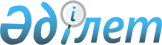 Об утверждении бюджета Пресновского сельского округа Жамбылского района Северо-Казахстанской области на 2020-2022 годыРешение маслихата Жамбылского района Северо-Казахстанской области от 6 января 2020 года № 44/13. Зарегистрировано Департаментом юстиции Северо-Казахстанской области 10 января 2020 года № 5911.
      Сноска. Вводится в действие с 01.01.2020 в соответствии с пунктом 7 настоящего решения.
      В соответствии со статьей 75 Бюджетного кодекса Республики Казахстан от 4 декабря 2008 года, статьей 6 Закона Республики Казахстан от 23 января 2001 года "О местном государственном управлении и самоуправлении в Республике Казахстан", маслихат Жамбылского района Северо-Казахстанской области РЕШИЛ:
      1. Утвердить бюджет Пресновского сельского округа Жамбылского района Северо-Казахстанской области на 2020-2022 годы согласно приложениям 1, 2 и 3 к настоящему решению соответственно, в том числе на 2020 год в следующих объемах:
      1) доходы – 165 149 тысяч тенге:
      налоговые поступления – 33 958 тысяч тенге;
      неналоговые поступления – 0 тенге;
      поступления от продажи основного капитала – 0 тенге;
      поступления трансфертов – 131 191 тысяч тенге;
      2) затраты – 173 003,2 тысяч тенге;
      3) чистое бюджетное кредитование – 10 000 тысяч тенге:
      бюджетные кредиты – 10 000 тысяч тенге;
      погашение бюджетных кредитов – 0 тенге;
      4) сальдо по операциям с финансовыми активами – 0 тенге:
      приобретение финансовых активов – 0 тенге;
      поступления от продажи финансовых активов государства – 0 тенге;
      5) дефицит (профицит) бюджета – -17 854,2 тысяч тенге;
      6) финансирование дефицита (использование профицита) бюджета – 17 854,2 тысяч тенге:
      поступление займов – 10 000 тысяч тенге;
      погашение займов – 0 тенге;
      используемые остатки бюджетных средств – 7 854,2 тенге. 
      Сноска. Пункт 1 в редакции решения маслихата Жамбылского района Северо-Казахстанской области от 18.08.2020 № 52/1 (вводится в действие с 01.01.2020).


      2. Установить, что доходы бюджета сельского округа на 2020 год формируются в соответствии с Бюджетным кодексом Республики Казахстан за счет следующих налоговых поступлений:
      индивидуального подоходного налога по доходам, подлежащим обложению самостоятельно физическими лицами, у которых на территории села расположено заявленное при постановке на регистрационный учет в органе государственных доходов:
      место нахождения – для индивидуального предпринимателя, частного нотариуса, частного судебного исполнителя, адвоката, профессионального медиатора;
      место жительства – для остальных физических лиц;
      налога на имущество физических лиц по объектам обложения данным налогом, находящихся на территории сельского округа;
      земельного налога на земли населенных пунктов с физических и юридических лиц по земельным участкам, находящихся на территории села;
      налога на транспортные средства:
      с физических лиц, место жительства которых находится на территории села;
      с юридических лиц, место нахождения которых, указываемое в их учредительных документах, располагаемого на территории села;
      платы за размещение наружной (визуальной) рекламы на:
      объектах стационарного размещения рекламы в полосе отвода автомобильных дорог общего пользования республиканского значения, проходящих через территорию сельского округа;
      объектах стационарного размещения рекламы в полосе отвода автомобильных дорог общего пользования областного значения, проходящих через территории сельского округа;
      объектах стационарного размещения рекламы в полосе отвода автомобильных дорог общего пользования районного значения;
      открытом пространстве за пределами помещений в селе.
      3. Установить, что доходы бюджета сельского округа формируются за счет следующих неналоговых поступлений:
      штрафов, налагаемых акимом сельского округа за административные правонарушения;
      добровольных сборов физических и юридических лиц;
      доходов от коммунальной собственности сельского округа (коммунальной собственности местного самоуправления):
      поступлений части чистого дохода коммунальных государственных предприятий, созданных по решению аппарата акима сельского округа;
      доходов на доли участия в юридических лицах, находящихся в коммунальной собственности сельского округа (коммунальной собственности местного самоуправления);
      доходов от аренды имущества коммунальной собственности сельского округа (коммунальной собственности местного самоуправления);
      других доходов от коммунальной собственности сельского округа (коммунальной собственности местного самоуправления);
      других неналоговых поступлений в бюджеты сельского округа.
      4. Установить, что поступлениями в бюджет сельского округа от продаж основного капитала являются деньги от продажи государственного имущества, закрепленного за государственными учреждениями, финансируемыми из бюджета сельского округа.
      5. Учесть в бюджете сельского округа на 2020 год целевые трансферты из областного бюджета:
      1) 4 145 тысяч тенге – на приобретение и установку дорожных знаков на автомобильных дорогах местного значения.
      Сноска. Пункт 5 в редакции решения маслихата Жамбылского района Северо-Казахстанской области от 30.06.2020 № 50/2 (вводится в действие с 01.01.2020). 


      5-1. Предусмотреть расходы бюджета Пресновского сельского округа за счет возврата недоиспользованных в 2019 году целевых трансфертов из республиканского бюджета в сумме 1,6 тенге.
      Сноска. Решение дополнено пунктом 5-1 в соответствии с решением маслихата Жамбылского района Северо-Казахстанской области от 11.05.2020 № 48/3 (вводится в действие с 01.01.2020).

      5-2. Исключен решением маслихата Жамбылского района СевероКазахстанской области от 18.08.2020 № 52/1 (вводится в действие с 01.01.2020).


      5-3. Учесть в бюджете сельского округа на 2020 год за счет местного бюджета на ограждение кладбища села Пресновка в сумме 7 500 тысяч тенге.
      Сноска. Решение дополнено пунктом 5-3 в соответствии с решением маслихата Жамбылского района Северо-Казахстанской области от 11.05.2020 № 48/3 (вводится в действие с 01.01.2020).


      5-4. Учесть в бюджете сельского округа на 2020 год за счет внутренних займов для финансирования мер в рамках Дорожной карты занятости на обустройство центральной площади села Пресновка в сумме 10 000 тысяч тенге.
      Сноска. Решение дополнено пунктом 5-4 в соответствии с решением маслихата Жамбылского района Северо-Казахстанской области от 11.05.2020 № 48/3 (вводится в действие с 01.01.2020). 


      5-5. Предусмотреть расходы бюджета сельского округа за счет свободных остатков бюджетных средств, сложившихся на 1 января 2020 года согласно приложению 4 к настоящему решению.
      Сноска. Решение дополнено пунктом 5-5 в соответствии с решением маслихата Жамбылского района Северо-Казахстанской области от 30.06.2020 № 50/2 (вводится в действие с 01.01.2020).


      6. Учесть в бюджете субвенцию, передаваемую из районного бюджета в бюджет сельского округа на 2020 год в сумме 119 546 тысячи тенге.
      7. Настоящее решение вводится в действие с 1 января 2020 года. Бюджет Пресновского сельского округа на 2020 год 
      Сноска. Приложение 1 в редакции решения маслихата Жамбылского района Северо-Казахстанской области от 18.08.2020 № 52/1 (вводится в действие с 01.01.2020). Бюджет Пресновского сельского округа на 2021 год Бюджет Пресновского сельского округа на 2022 год Расходы в бюджете Пресновского сельского округа на 2020 год за счет свободных остатков бюджетных средств, сложивщихся на 1 января 2020 года 
      Сноска. Решение дополнено приложением 4 в соответствии с решением маслихата Жамбылского района Северо-Казахстанской области от 30.06.2020 № 50/2 (вводится в действие с 01.01.2020); в редакции решения маслихата Жамбылского района Северо-Казахстанской области от 18.08.2020 № 52/1 (вводится в действие с 01.01.2020).
      Доходы:
      Расходы:
					© 2012. РГП на ПХВ «Институт законодательства и правовой информации Республики Казахстан» Министерства юстиции Республики Казахстан
				
      Председатель 
сессии маслихата 
Жамбылского района 

Р. Садыков

      Секретарь маслихата 
Жамбылского района 

Б. Мусабаев
Приложение 1 
к решению маслихата
Жамбылского района
от 6 января 2020 года № 44/13
Категория
Класс
Подкласс
Наименование
Сумма (тысяч тенге)
1
2
3
4
5
 1) Доходы
165 149
1
Налоговые поступления
33 958
01
Подоходный налог
19 835
2
Индивидуальный подоходный налог
19 835
04
Hалоги на собственность
14 123
1
Налог на имущество физических лиц
271
3
Земельный налог
365
4
Налог на транспортные средства
13 487
4
Поступления трансфертов
131 191
02
Трансферты из вышестоящих органов государственного управления
131 191
3
Трансферты из районного (города областного значения) бюджета
131 191
Функциональная группа
Администратор бюджетных программ
Программа
Наименование
Сумма (тысяч тенге)
1
2
3
4
5
2) Затраты
173 003,2
01
Государственные услуги общего характера
41 750,6
124
Аппарат акима города районного значения, села, поселка, сельского округа
41 750,6
001
Услуги по обеспечению деятельности акима города районного значения, села, поселка, сельского округа
39 950,6
022
Капитальные расходы государственного органа
1 800
07
Жилищно-коммунальное хозяйство
42 203,2
124
Аппарат акима города районного значения, села, поселка, сельского округа
42 203,2
008
Освещение улиц в населенных пунктах
23 526,2
009
Обеспечение санитарии населенных пунктов
2 700
010
Содержание мест захоронений и погребение безродных
185
011
Благоустройство и озеленение населенных пунктов
15 792
08
Культура, спорт, туризм и информационное пространство
6 276
124
Аппарат акима города районного значения, села, поселка, сельского округа
6 276
006
Поддержка культурно-досуговой работы на местном уровне
6 276
12
Транспорт и коммуникации
76 059,8
124
Аппарат акима города районного значения, села, поселка, сельского округа
76 059,8
013
Обеспечение функционирования автомобильных дорог в городах районного значения, селах, поселках, сельских округах
36 664,8
045
Капитальный и средний ремонт автомобильных дорог в городах районного значения, селах, поселках, сельских округах
39 395
13
Прочие
6 712
124
Аппарат акима города районного значения, села, поселка, сельского округа
6 712
040
Реализация мероприятий для решения вопросов обустройства населенных пунктов в реализацию мер по содействию экономическому развитию регионов в рамках Государственной программы развития регионов до 2025 года
6 712
15
Трансферты
1,6
124
Аппарат акима города районного значения, села, поселка, сельского округа
1,6
048
Возврат неиспользованных (недоиспользованных) целевых трансфертов
1,6
3) Чистое бюджетное кредитование
10 000
Бюджетные кредиты
10 000
07
Жилищно-коммунальное хозяйство
10 000
124
Аппарат акима города районного значения, села, поселка, сельского округа
10 000
011
Благоустройство и озеленение населенных пунктов
10 000
Категория
Класс
Подкласс
Наименование
Сумма (тысяч тенге)
5
Погашение бюджетных кредитов
0
01
Погашение бюджетных кредитов
0
1
Погашение бюджетных кредитов, выданных из государственного бюджета
0
Функциональная группа
Администратор бюджетных программ
Программа
Наименование
Сумма (тысяч тенге)
4) Сальдо по операциям с финансовыми активами
0
Приобретение финансовых активов
0
Категория
Класс
Подкласс
Наименование
Сумма (тысяч тенге)
6
Поступления от продажи финансовых активов государства
0
01
Поступления от продажи финансовых активов государства
0
1
Поступления от продажи финансовых активов внутри страны
0
5) Дефицит (профицит) бюджета
-17 854,2
6) Финансирование дефицита (использование профицита) бюджета:
17 854,2
7
Поступления займов
10 000
01
Внутренние государственные займы
10 000
2
Договоры займа
10 000
Функциональная группа
Администратор бюджетных программ
Программа
Наименование
Сумма (тысяч тенге)
16
Погашение займов
0
124
Аппарат акима города районного значения, села, поселка, сельского округа
0
056
Погашение долга аппарата акима города районного значения, села, поселка, сельского округа перед вышестоящим бюджетом
0
Категория
Класс
Подкласс
Наименование
Сумма (тысяч тенге)
8
Используемые остатки бюджетных средств
7 854,2
1
Остатки бюджетных средств
7 854,2
1
Свободные остатки бюджетных средств
7 854,2Приложение 2 к решению
Категория
Класс
Подкласс
Наименование
Сумма (тысяч тенге)
1
2
3
4
5
 1) Доходы
146 826
1
Налоговые поступления
35 657
01
Подоходный налог
20 827
2
Индивидуальный подоходный налог
20 827
04
Hалоги на собственность
14 830
1
Налоги на имущество
285
3
Земельный налог
383
4
Налог на транспортные средства
14 162
4
Поступления трансфертов
111 169
02
Трансферты из вышестоящих органов государственного управления
111 169
3
Трансферты из районного (города областного значения) бюджета
111 169
Функцио-нальная группа
Админис-тратор бюджетных программ
Прог-рамма
Наименование
Сумма (тысяч тенге)
1
2
3
4
5
2) Затраты
146 826
01
Государственные услуги общего характера
29 267
124
Аппарат акима города районного значения, села, поселка, сельского округа
29 267
001
Услуги по обеспечению деятельности акима города районного значения, села, поселка, сельского округа
29 267
07
Жилищно-коммунальное хозяйство
22 413
124
Аппарат акима города районного значения, села, поселка, сельского округа
22 413
008
Освещение улиц в населенных пунктах
19 235
009
Обеспечение санитарии населенных пунктов
749
010
Содержание мест захоронений и погребение безродных
198
011
Благоустройство и озеленение населенных пунктов
2 231
08
Культура, спорт, туризм и информационное пространство
6 353
124
Аппарат акима города районного значения, села, поселка, сельского округа
6 353
006
Поддержка культурно-досуговой работы на местном уровне
6 353
12
Транспорт и коммуникации
82 082
124
Аппарат акима города районного значения, села, поселка, сельского округа
82 082
013
Обеспечение функционирования автомобильных дорог в городах районного значения, селах, поселках, сельских округах
7 918
045
Капитальный и средний ремонт автомобильных дорог в городах районного значения, селах, поселках, сельских округах
74 164
13
Прочие
6 711
124
Аппарат акима города районного значения, села, поселка, сельского округа
6 711
040
Реализация мероприятий для решения вопросов обустройства населенных пунктов в реализацию мер по содействию экономическому развитию регионов в рамках Государственной программы развития регионов до 2025 года
6 711
3) Чистое бюджетное кредитование
0
Бюджетные кредиты
0
Категория
Класс
Подкласс
Наименование
Сумма (тысяч тенге)
5
Погашение бюджетных кредитов
0
01
Погашение бюджетных кредитов
0
1
Погашение бюджетных кредитов, выданных из государственного бюджета
0
Функцио-нальная группа
Админис-тратор бюджетных программ
Прог-рамма
Наименование
Сумма (тысяч тенге)
4) Сальдо по операциям с финансовыми активами
0
Приобретение финансовых активов
0
Категория
Класс
Подкласс
Наименование
Сумма (тысяч тенге)
6
Поступления от продажи финансовых активов государства
0
01
Поступления от продажи финансовых активов государства
0
1
Поступления от продажи финансовых активов внутри страны
0
5) Дефицит (профицит) бюджета
0
6) Финансирование дефицита (использование профицита) бюджета:
0
7
Поступления займов
0
01
Внутренние государственные займы
0
2
Договоры займа
0
Функцио-нальная группа
Админис-тратор бюджетных программ
Прог-рамма
Наименование
Сумма (тысяч тенге)
16
Погашение займов
0
124
Аппарат акима города районного значения, села, поселка, сельского округа
0
056
Погашение долга аппарата акима города районного значения, села, поселка, сельского округа перед вышестоящим бюджетом
0
Категория
Класс
Подкласс
Наименование
Сумма (тысяч тенге)
8
Используемые остатки бюджетных средств
0
1
Остатки бюджетных средств
0
1
Свободные остатки бюджетных средств
 0Приложение 3 к решению
Категория
Класс
Подкласс
Наименование
Сумма (тысяч тенге)
1
2
3
4
5
 1) Доходы
75 452
1
Налоговые поступления
37 437
01
Подоходный налог
21 868
2
Индивидуальный подоходный налог
21 868
04
Hалоги на собственность
15 569
1
Налоги на имущество
299
3
Земельный налог
402
4
Налог на транспортные средства
14 868
4
Поступления трансфертов
 38 015
02
Трансферты из вышестоящих органов государственного управления
38 015
3
Трансферты из районного (города областного значения) бюджета
38 015
Функцио-нальная группа
Админис-тратор бюджетных программ
Прог-рамма
Наименование
Сумма (тысяч тенге)
1
2
3
4
5
2) Затраты
75 452
01
Государственные услуги общего характера
29 851
124
Аппарат акима города районного значения, села, поселка, сельского округа
29 851
001
Услуги по обеспечению деятельности акима города районного значения, села, поселка, сельского округа
29 851
07
Жилищно-коммунальное хозяйство
23 982
124
Аппарат акима города районного значения, села, поселка, сельского округа
23 982
008
Освещение улиц в населенных пунктах
20 582
009
Обеспечение санитарии населенных пунктов
801
010
Содержание мест захоронений и погребение безродных
212
011
Благоустройство и озеленение населенных пунктов
2 387
08
Культура, спорт, туризм и информационное пространство
6 436
124
Аппарат акима города районного значения, села, поселка, сельского округа
6 436
006
Поддержка культурно-досуговой работы на местном уровне
6 436
12
Транспорт и коммуникации
8 472
124
Аппарат акима города районного значения, села, поселка, сельского округа
8 472
013
Обеспечение функционирования автомобильных дорог в городах районного значения, селах, поселках, сельских округах
8 472
13
Прочие
6 711
124
Аппарат акима города районного значения, села, поселка, сельского округа
6 711
040
Реализация мероприятий для решения вопросов обустройства населенных пунктов в реализацию мер по содействию экономическому развитию регионов в рамках Государственной программы развития регионов до 2025 года
6 711
3) Чистое бюджетное кредитование
0
Бюджетные кредиты
0
Категория
Класс
Подкласс
Наименование
Сумма (тысяч тенге)
5
Погашение бюджетных кредитов
0
01
Погашение бюджетных кредитов
0
1
Погашение бюджетных кредитов, выданных из государственного бюджета
0
Функцио-нальная группа
Админис-тратор бюджетных программ
Прог-рамма
Наименование
Сумма (тысяч тенге)
4) Сальдо по операциям с финансовыми активами
0
Приобретение финансовых активов
0
Категория
Класс
Подкласс
Наименование
Сумма (тысяч тенге)
6
Поступления от продажи финансовых активов государства
0
01
Поступления от продажи финансовых активов государства
0
1
Поступления от продажи финансовых активов внутри страны
0
5) Дефицит (профицит) бюджета
0
6) Финансирование дефицита (использование профицита) бюджета:
0
7
Поступления займов
0
01
Внутренние государственные займы
0
2
Договоры займа
0
Функцио-нальная группа
Админис-тратор бюджетных программ
Прог-рамма
Наименование
Сумма (тысяч тенге)
16
Погашение займов
0
124
Аппарат акима города районного значения, села, поселка, сельского округа
0
056
Погашение долга аппарата акима города районного значения, села, поселка, сельского округа перед вышестоящим бюджетом
0
Категория
Класс
Подкласс
Наименование
Сумма (тысяч тенге)
8
Используемые остатки бюджетных средств
0
1
Остатки бюджетных средств
0
1
Свободные остатки бюджетных средств
 0Приложение 4 
к решению маслихата
Жамбылского района
от 6 января 2020 года № 44/13
Категория
Класс
Подкласс
Наименование
Сумма, тыс.тенге
8
Используемые остатки бюджетных средств
7 854,2
01
Остатки бюджетных средств
7 854,2
1
Свободные остатки бюджетных средств
7 854,2
Всего:
Всего:
Всего:
7 854,2
Функциональная группа
Администратор бюджетных программ
Программа
Наименование
Сумма (тысяч тенге)
1
2
3
4
5
01
Государственные услуги общего характера
7 852,6
124
Аппарат акима города районного значения, села, поселка, сельского округа
7 852,6 
001
Услуги по обеспечению деятельности акима города районного значения, села, поселка, сельского округа
7 852,6
15
Трансферты
1,6
124
Аппарат акима города районного значения, села, поселка, сельского округа
1,6
048
Возврат неиспользованных (недоиспользованных) целевых трансфертов
1,6
Всего:
Всего:
Всего:
7 854,2